                	Curriculum Vitae 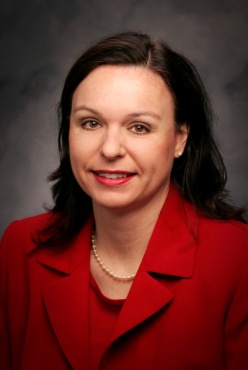 		Betty Hawkes Ishoy, MSN, RN-C		June 2010		I. TEACHING II. SERVICE University-Related Committee Memberships (2007-2010)Community Service (1988-1990; 2004-2010)Advisement of Student Organizations (2007-2009)Professional ConsultationIII. ACADEMIC ACHIEVEMENTIV. PROFESSIONAL GROWTH AND DEVELOPMENTProfessional licensure as a Registered NurseRegistered Professional Nurse, State of Georgia, 2003-present, RN162271.Registered Nurse, State of Utah, 1987-present, # 217071-3102.Memberships in Professional Societies (2006-2010)Professional CertificationsInpatient Obstetric Nurse Certification (RNC), National Certification CorporationBasic Life Support, American Heart AssociationNeonatal Resuscitation Program (NRP), American Heart AssociationProfessional Nursing Practice  Scholarly PublicationsNoneScholarly Presentations (2005-2010)Ishoy, B., Epps, C. D. & Packard, A. L. (podium presentation). “Do-overs” and Double Debriefing: A Pilot Study Evaluating a New Design for Student Simulation Experiences. The 9th Annual International Nursing Simulation/Learning Resource Centers Conference, of The International Nursing Association for Clinical Simulation and Learning (INACSL), Las Vegas, Nevada, June 19, 2010.Packard, A.L., Ishoy, B., & Epps, C. D. (podium presentation). A pilot study evaluating a new design for student simulation experiences. The Eastern Educational Research Association (EERA) 33rd Annual Conference, Savannah, Georgia, February 12, 2010.Ishoy, B., Epps, C. D. & Packard, A. L. “Do-overs” and Double Debriefing: A Pilot Study Evaluating a New Design for Student Simulation Experiences. Podium presentation at the 9th Annual International Nursing Simulation/Learning Resource Centers Conference, of The International Nursing Association for Clinical Simulation and Learning (INACSL), Las Vegas, Nevada, June 19, 2010.Ishoy, B., Epps, C. D. & Packard, A. L. “Do-overs” and Double Debriefing: A Pilot Study Evaluating a New Design for Student Simulation Experiences. Podium presentation to UWG SON faculty, Carrollton, Georgia, April 29, 2010.Packard, A.L., Ishoy, B., & Epps, C. D. A pilot study evaluating a new design for student simulation experiences. Podium presentation for Eastern Educational Research Association (EERA) 33rd Annual Conference, Savannah, Georgia, February 12, 2010.Epps, C. D., Ishoy, B., & Packard, A.L. A Pilot Study Evaluating a Different Design for Simulation Experiences. Invited poster presentation at the American Association of Colleges of Nursing, Baccalaureate Conference. November 19-21, 2009.Ishoy, B. Writing “Good Performing” Test Questions!, workshop presentation for faculty at College of Nursing, Jacksonville State University, Jacksonville, Alabama, August 20, 2009.Ishoy, B. Birth Plans: An investigation of Labor and Delivery Outcomes, oral presentation at Research Innovations, Sigma Theta Tau International, Pi Nu Chapter, Carrollton, Georgia, March 23, 2009.Ishoy, B. Birth Plans: An investigation of Labor and Delivery Outcomes, poster presentation at Drexel University, 32nd Annual Women’s Health Conference, Atlantic City, New Jersey, February 19-21, 2008. Ishoy, B. Birth Plans: An investigation of Labor and Delivery Outcomes, University of West Georgia, Presentation of Project for Scholarly Inquiry, Carrollton, GA, December 6, 2006.Ishoy, B. Caring in Nursing Practice: Nurse to Other, presentation at Caring for the Caregiver Nursing Conference, Northside Hospital, Atlanta, Georgia, October, 2005.Attendance at Professional Meetings (2005-2010)Simulation User Network (SUN) Conference, presented by Laerdal Corp., St. Joseph’s Hospital, Atlanta, Georgia, April 22-23, 2010.Eastern Educational Research Association 33rd Annual Conference, Savannah, Georgia, February 11-13, 2010.Tanner Health System: Medical/Surgical Conference, Tanner Medical Center, Carrollton, Georgia, October 27, 2009.Georgia Association of Nursing Education: Concept-Based Curriculum and Conceptual Teaching, presented by Jean Giddens, PhD, RN, Georgia Highlands College, Cartersville, Georgia, September 18, 2009.8th Annual International Nursing Simulation/Learning Resource Centers Conference, presented by The International Nursing Association for Clinical Simulation and Learning (INACSL), St. Louis, Missouri, June 11-13, 2009.Introduction to SimMan/SimBaby, presented by Emergency Medicine Learning & Resource Center (EMLRC)/Laerdal, WISER, Pittsburgh, Pennsylvania, May 12-13, 2009.Pi Nu Chapter of Sigma Theta Tau International: Research Innovations, University of West Georgia, Carrollton, Georgia, March 23, 2009.Inpatient Nursing Instructor 01: View/Documentation, presented at Children’s Healthcare of Atlanta, January 8, 2009Pi Nu Chapter of Sigma Theta Tau International: A Healthier World—Community by Community—The Haitian Community Health Project, presented by Twilla Haynes, MSN, APRN, JD, University of West Georgia, Carrollton, Georgia, November 3, 2008.Simulator Assembly and Programming Workshop, presented by Abigail Covington of Gaumard Scientific, Inc., University of West Georgia, Carrollton, Georgia, October 24, 2008.Information Technology Services Training Series: Microsoft 2007, University of West Georgia, Carrollton, Georgia, August 8, 2008.ATI Item Writing Workshop, Assessment Technologies Institute, Kansas City, MS, June 9-10, 2008.Georgia Association for Nursing Education, Transforming Nursing: The Road Ahead, Callaway Gardens, Pine Mountain, Georgia, February 21-23, 2008.32nd Annual Women’s Health Conference, Drexel University, Atlantic City, New Jersey, February 19-21, 2008.Course 100: Simulator Assembly and Programming Workshop, Laerdal Medical Corporation, University of West Georgia, Department of Nursing, Carrollton, Georgia, December 3-4, 2007.ATI Item Writing Workshop, Assessment Technologies Institute, Kansas City, MS, June 21-22, 2007.Georgia Nursing Advisory Subcommittee, Saint Simon, Georgia, June 11-12, 2007Creative Teaching for Nurse Educators, 32nd Annual Conference, University of Memphis, Memphis, Tennessee, March 11-13, 2007.Test Construction Workshop, University of West Georgia, Department of Nursing, Carrollton, Georgia, December 4, 2006.Nursing in the 21st Century: Transitioning from Silence to Voice, presented by Suzanne Gordon, Georgia Highlands College, Rome, Georgia, September 27, 2006Georgia Association for Nursing Education, Critical Issues, Innovations and Initiatives in Nursing Education, St. Simon, Georgia, February 15-17, 2006.Caring for the Caregiver Nursing Conference, Northside Hospital, Atlanta, Georgia, October, 2005.Nursing Informatics: Challenges and Solutions, presented by Judith Effken, PhD, RN, University of West Georgia, Carrollton, Georgia, April 22-23, 2005.DatesTitleInstitutionDepartment/SchoolAugust 2009 to presentSimulation CoordinatorSchool of Nursing, University of West GeorgiaCarrollton, GeorgiaNursingOctober 2008 to presentAssistant Professor (Non-Tenure Track)School of Nursing, University of West GeorgiaCarrollton, GeorgiaNursingAugust 2007 to October 2008Assistant Professor (Non-Tenure Track)University of West Georgia Carrollton, GeorgiaNursingJanuary 2007 to July 2007Instructor, Associate Degree Nursing ProgramWest Central Technical College, Waco, GeorgiaNursingJanuary 2007 to April 2007Adjunct Clinical InstructorGeorgia Baptist College of Nursing of Mercer University, Atlanta, GeorgiaNursingJanuary 2006 to January 2007Adjunct Clinical InstructorWest Central Technical College, Waco, GeorgiaNursingCommitteeLevelTermInstitutional Studies and PlanningUniversity (Elected)2009 to present Sustaining a Caring CurriculumDepartment (Volunteered)School of Nursing (Volunteered)Committee Chair (Invited)2007 to 20082008 to present2009 to presentDean’s Advisory CommitteeSchool of Nursing (Invited)2009 to presentUndergraduate Faculty CommitteeSchool of Nursing (Volunteered)2009 to presentOrganizationPositionTermBoy Scouts of America, Atlanta Area Council, Three Rivers District, Cub Scout Pack 33Committee Member (Invited)Cubmaster (Invited)July 2004 to March 2010September 2007 to March 2010Boy Scouts of America, Atlanta Area Council, Three Rivers District, Scout Troop 33Merit Badge Counselor (Volunteered)January 2008 to presentThe Church of Jesus Christ of Latter-day SaintsMissionary in Uruguay, South America (Volunteered)November 1988 to June 1990OrganizationPositionTermGeorgia Association of Nursing Students, Associate Degree Nursing Program, West Central Technical College, Waco, GeorgiaStudent Advisor (Appointed)January 2007 to July 2007Georgia Association of Nursing Students, Department of Nursing, University of West Georgia, Carrollton, GeorgiaStudent Advisor (Volunteered)August 2007 to August 2009OrganizationPositionTermAssessment Technologies InstituteItem WriterItem ReviewerCut Score PanelistJune 2007 to presentDegreeSchoolYearArea of StudyMSNUniversity of West Georgia  Carrollton, Georgia2006Nursing EducationScholarly Project: Birth Plans: An Investigation of Labor and Delivery Outcomes Scholarly Project: Birth Plans: An Investigation of Labor and Delivery Outcomes Scholarly Project: Birth Plans: An Investigation of Labor and Delivery Outcomes Scholarly Project: Birth Plans: An Investigation of Labor and Delivery Outcomes BSNUniversity of UtahSalt Lake City, Utah1990NursingADNRicks CollegeRexburg, Idaho1987NursingProfessional Society/OrganizationPositionMembership TermThe International Nursing Association for Clinical Simulation and Learning (INACSL)MemberFebruary 2010 to presentSigma Theta Tau International Honor Society in NursingMember2006 to 2007; 2008 to presentPi Nu Chapter, University of West GeorgiaMemberChapter Vice President2006 to 2007; 2008 to presentMarch 2008 to May 2010Georgia Association for Nursing EducationMember2006 to 2007AgencyPositionEmployment DatesNorthside Hospital, Atlanta, GeorgiaStaff NurseFebruary 2004 to July 2007Atlanta Women’s Specialists, Atlanta, GeorgiaNurse ManagerMarch 2003 to August 2003 LDS Hospital, Salt Lake City, UtahStaff NurseMedical/Surgical TelemetryLabor and DeliveryCharge NurseChildbirth EducatorBLS InstructorPractice Council MemberMay 1987 to November 1988;August 1990 to 1994;August 1990 to January 2003;1995 to 19991994 to19951993 to 19971995 to 2001Others upon request including agency and travel assignments